SUPPLEMENTARY MATERIALFactors affecting the seasonal variability of planktonic shrimps (Dendrobranchiata) along an estuary-ocean gradient on the Amazon Continental shelfLeiliane Souza da Silva1, Danielle Viveiros Cavalcante-Braga1, Caio Brito Lourenço2, Ralf Schwamborn3 and Jussara Moretto Martinelli-Lemos*11Aquatic Ecology and Amazon Fisheries Nucleus, Federal University of Pará, Brazil2Agrarian Sciences Department, Federal Institute of Education, Science and Technology of Maranhão, Brazil3Oceanography Department, Federal University of Pernambuco, Brazil*Corresponding author: jussara@ufpa.brTable S1. Specimens of the shrimp assemblage collected on the Amazon Continental Shelf. Development stages collected - MI: mysis I, MII: mysis II, MIII: mysis III, PL: post-larvae, JV: juveniles, and AD: adults. Sites where individuals were found on the shelf - 1: distance of 23 km, 2: 53 km, 3: 83 km, 4: 158 km, 5: 198 km, and 6: 233 km.Table S1. Continued. Specimens of the shrimp assemblage collected on the Amazon Continental Shelf. Development stages collected - MI: mysis I, MII: mysis II, MIII: mysis III, PL: post-larvae, JV: juveniles, and AD: adults. Sites where individuals were found on the shelf - 1: distance of 23 km, 2: 53 km, 3: 83 km, 4: 158 km, 5: 198 km, and 6: 233 km.Table S1. Continued. Specimens of the shrimp assemblage collected on the Amazon Continental Shelf. Development stages collected - MI: mysis I, MII: mysis II, MIII: mysis III, PL: post-larvae, JV: juveniles, and AD: adults. Sites where individuals were found on the shelf - 1: distance of 23 km, 2: 53 km, 3: 83 km, 4: 158 km, 5: 198 km, and 6: 233 km.Table S1. Continued. Specimens of the shrimp assemblage collected on the Amazon Continental Shelf. Development stages collected - MI: mysis I, MII: mysis II, MIII: mysis III, PL: post-larvae, JV: juveniles, and AD: adults. Sites where individuals were found on the shelf - 1: distance of 23 km, 2: 53 km, 3: 83 km, 4: 158 km, 5: 198 km, and 6: 233 km.Table S1. Continued. Specimens of the shrimp assemblage collected on the Amazon Continental Shelf. Development stages collected - MI: mysis I, MII: mysis II, MIII: mysis III, PL: post-larvae, JV: juveniles, and AD: adults. Sites where individuals were found on the shelf - 1: distance of 23 km, 2: 53 km, 3: 83 km, 4: 158 km, 5: 198 km, and 6: 233 km.TaxaTaxaDevelopment stagesACS sitesImagesImagesLuciferidaeBelzebub faxoniMI-III, PL All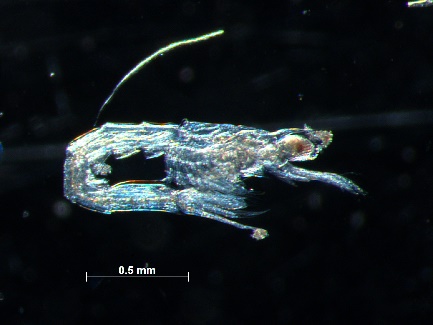 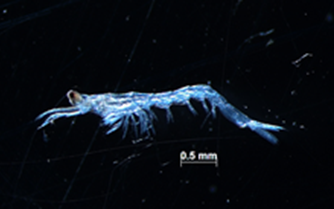 LuciferidaeBelzebub faxoniJV, ADAll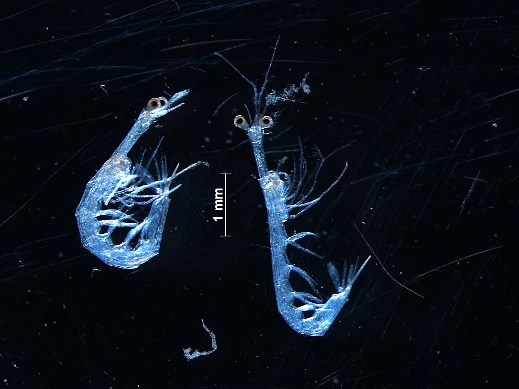 LuciferidaeLucifer typusAD5 and 6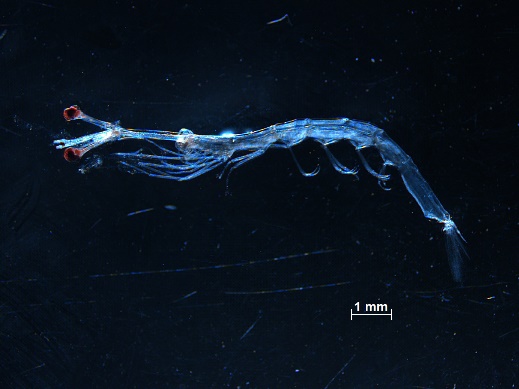 SergestidaeAcetes spp.MI-II, PL, JV, AD1, 2, 3, and 4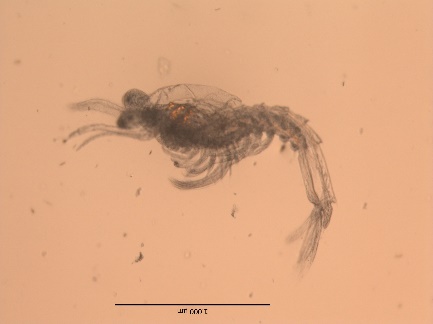 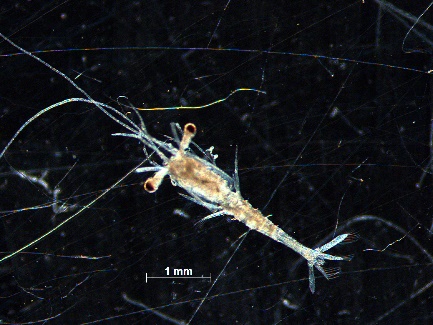 SergestidaeAcetes spp.MI-II, PL, JV, AD1, 2, 3, and 4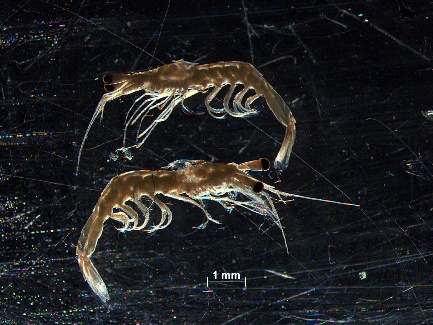 SergestidaeSergestes sp.MIII, PL6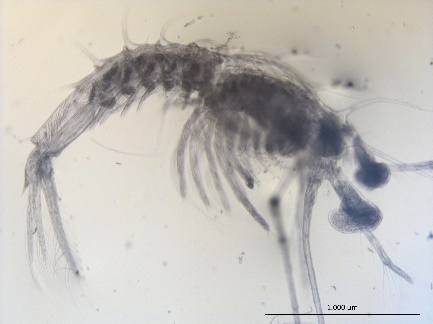 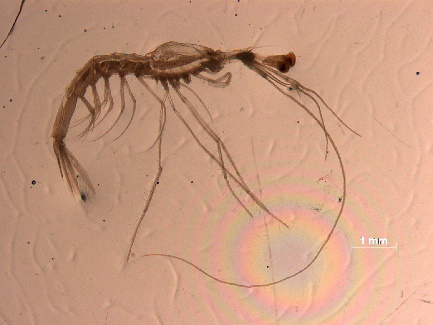 SicyoniidaeSicyonia spp.MI-III, PL2, 3.4, 5, and 6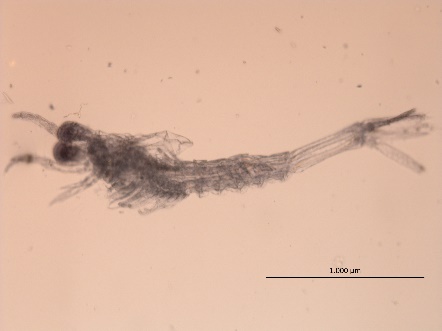 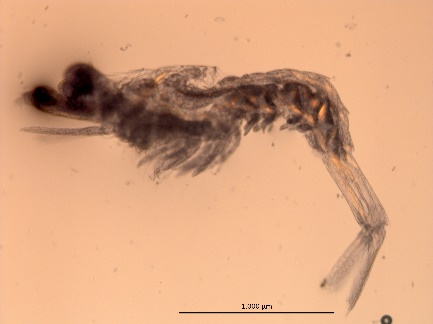 SicyoniidaeSicyonia spp.MI-III, PL2, 3.4, 5, and 6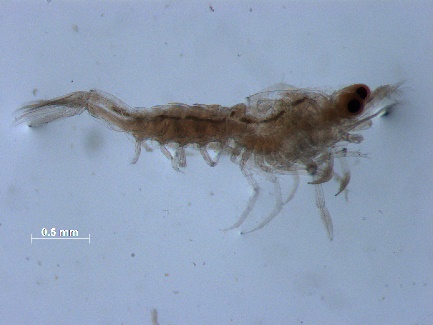 SolenoceridaeSolenocera spp.MI-III, PL3,4,5, and 6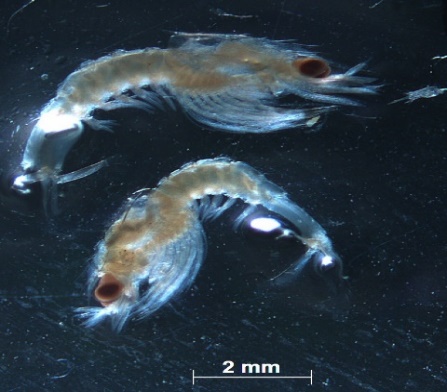 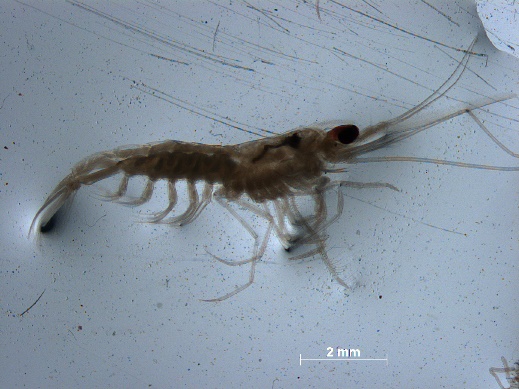 PenaeidaePenaeus spp.PL1, 3, 5, and 6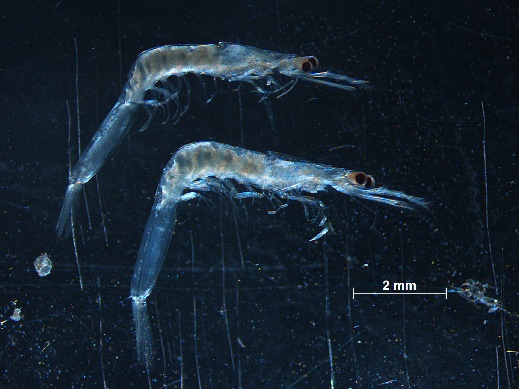 PenaeidaeXiphopenaeus sp.MI-III1, 2, 3, 5, and 6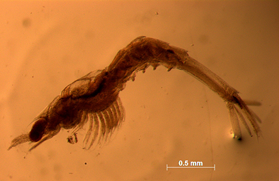 PenaeidaePenaeidae spp.MI-III2, 3.4, 5, and 6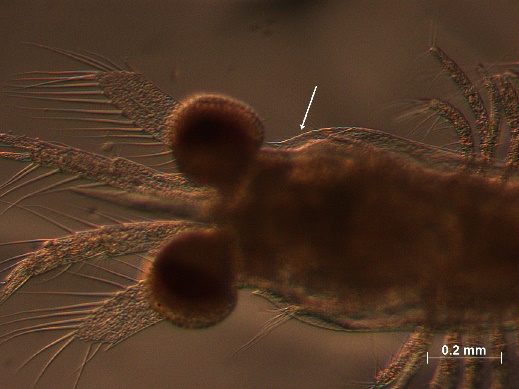 